Publicado en España el 29/03/2017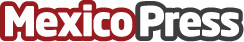 Viewmetric se integra en Global Sports Innovation Center de Microsoft, para su expansión en LatinoaméricaViewmetric se integrará en un ecosistema que reúne ya a más de 100 socios en todo el mundo, entre los que se incluyen pymes grandes empresas, clubes y organizaciones deportivas, startups, universidades e instituciones comprometidas con el deporteDatos de contacto:Beatriz SanchezNota de prensa publicada en: https://www.mexicopress.com.mx/viewmetric-se-integra-en-global-sports Categorías: Internacional Marketing Televisión y Radio Emprendedores Software Otros deportes Universidades http://www.mexicopress.com.mx